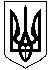 УКРАЇНАМІНІСТЕРСТВО ОСВІТИ І НАУКИ УКРАЇНИДОШКІЛЬНИЙ НАВЧАЛЬНИЙ ЗАКЛАД(ЯСЛА-САДОК) CАНАТОРНОГО ТИПУ № 74 „ЛІСОВА ПІСНЯ”ЧЕРКАСЬКОЇ  МІСЬКОЇ  РАДИНАКАЗВід 21жовтня 2020 року                                                                             № 141м. ЧеркасиПро запобігання випадківбулінгу в ДНЗ № 74Відповідно до Законів України «Про освіту», «Про дошкільну освіту», «Про місцеві державні адміністрації», статті 11 Закону України «Про запобігання і протидію домашньому насильству», Порядку взаємодії суб’єктів, що здійснюють заходи у сфері запобігання і протидії домашньому насильству і насильству за ознакою статті, затвердженого постановою Кабінету Міністрів України від 22 серпня 2018 року № 658, Порядку розгляду звернень та повідомлень з приводу жорстокого поводження з дітьми або загрози його вчинення, затвердженого спільним наказом Міністерства соціальної політики України, Міністерства внутрішніх справ України, Міністерства освіти і науки України, Міністерства охорони здоров’я України від 19.08.2014 № 564/836/945/577, Методичних рекомендацій щодо виявлення, реагування на випадки домашнього насильства і взаємодії педагогічних працівників з іншими органами та службами, затверджених наказом Міністерства освіти і науки України від 02.10.2018 № 1047, листа Міністерства освіти і науки України від 29.12.2018 № 1/9-790 «Щодо організації роботи у закладах освіти з питань запобігання і протидії домашньому насильству та булінгу» та з метою попередження булінгу (цькування), сприяння реалізації прав осіб, постраждалих від булінгу, та ефективного реагування на факти насильства в закладі освітиНАКАЗУЮ:1. Долотій Л.М. - практичного психолога закладу, визначити уповноваженою особою для здійснення невідкладних заходів реагування у випадках виявлення фактів насильства (булінгу) та отримання заяв/повідомлень від постраждалої дитини чи інших осіб.2. Долотій Л.М. – уповноваженій особі:2.1. Постійно організовувати соціально-педагогічний супровід (патронаж) здобувачів освіти, постраждалих від жорстокого поводження чи булінгу.2.2. Вчасно повідомляти уповноважені підрозділи органів Національної поліції України (ювенальна поліція) та Службу у справах дітей про випадки булінгу.2.3. Довести до відома здобувачів освіти, педагогічних працівників, батьків та інших учасників освітнього процесу щодо їх обов’язку повідомляти керівника закладу про випадки булінгу (цькування), учасниками або свідками якого вони стали, або підозрюють про його вчинення по відношенню до інших осіб за зовнішніми ознаками, або про які отримали достовірну інформацію від інших осіб. Термін виконання: постійно.3. Частніковій А.Г. – вихователю-методисту, оприлюднити на веб-сайті закладу освіти: правила поведінки здобувачів освіти в закладі освіти; план заходів закладу освіти, спрямований на запобігання та протидію булінгу (цькуванню); положення про порядок розгляду випадків булінгу (цькування). Термін виконання: до 27.12.2020 року3. Педагогічним працівникам дошкільного навчального закладу постійно:3.1. Нести персональну відповідальність за дотримання законодавства щодо захисту суспільної моралі, попередження випадків жорстокості та насильства серед неповнолітніх, активізувати діяльність, спрямовану на розвиток духовності та зміцнення моралі у дітей.3.2. Проводити заходи у сфері запобігання та протидії домашньому насильству, що спрямовані на захист прав та інтересів осіб, які постраждали від такого насильства.3.3. У разі виявлення ознак чи факторів, що можуть вказувати на домашнє насильство, складні життєві обставини, жорстоке поводження з дитиною або ризики щодо їх виникнення стосовно дитини, повідомити керівникові закладу освіти чи вихователю-методисту таку інформацію з метою планування подальших дій щодо заходів для надання медичної, психологічної або іншої допомоги постраждалому.4. Затвердити:- план заходів щодо запобігання та протидії булінгув ДНЗ № 74 (додаток 1);- положення про порядок розгляду випадків булінгу (цькування) в ДНЗ № 74 (додаток 2).5. Частніковій А.Г. провести інструктаж для всіх працівників закладу, в ході якого висвітлити питання: правила поведінки здобувачів освіти в ДНЗ № 74; план заходів закладу освіти, спрямованих на запобігання та протидію булінгу (цькуванню); положення про порядок розгляду випадків булінгу (цькування) в ДНЗ № 74 (додаток 2).Термін виконання: до 27.12.2020 року6. Сидоренко Р.Д. - заступнику завідувача з господарства, щотижня здійснювати перевірку приміщень, території закладу освіти з метою виявити місць, які потенційно можуть бути небезпечними та сприятливими для вчинення булінгу. Постійно.7. Контроль за виконанням даного наказу залишаю за собою.Завідувач                      В.В.ПрокопенкоДодаток 1ПЛАН ЗАХОДІВщодо запобігання та протидії випадкам булінгу/цькуванняв дошкільному навчальному закладі (ясла-садок) санаторного типу № 74 «Лісова пісня» Черкаської міської радиДодаток 2ПОЛОЖЕННЯПРО ПОРЯДОК РОЗГЛЯДУ ВИПАДКІВ БУЛІНГУ (ЦЬКУВАННЯ)В ДОШКІЛЬНОМУ НАВЧАЛЬНОМУ ЗАКЛАДІ (ЯСЛА-САДОК)САНАТОРНОГО ТИПУ № 74 «ЛІСОВА ПІСНЯ»ЧЕРКАСЬКОЇ МІСЬКОЇ РАДИІ. Загальні положення1.1. Булінг (цькування) – діяння (дії або бездіяльність) учасників освітнього процесу, які полягають у психологічному, фізичному, економічному, сексуальному насильстві, у тому числі із застосуванням засобів електронних комунікацій, що вчиняються стосовно малолітньої чи неповнолітньої особи та (або) такою особою стосовно інших учасників освітнього процесу, внаслідок чого могла бути чи була заподіяна шкода психічному або фізичному здоров’ю потерпілого.1.2. Типовими ознаками булінгу (цькування) є:систематичність (повторюваність) діяння;наявність сторін: - кривдник (булер), - потерпілий (жертва булінгу), - спостерігачі (за наявності);дії або бездіяльність кривдника, наслідком яких є заподіяння психічної та/або фізичної шкоди, приниження, страх, тривога, підпорядкування потерпілого інтересам кривдника, та/або спричинення соціальної ізоляції потерпілого.ІІ. Повноваження керівника ДНЗ № 74 та уповноваженої ним особищодо запобігання та протидії булінгу (цькуванню)2.1. Керівник  дошкільного навчального закладу (ясла-садок) санаторного типу № 74 «Лісова пісня» Черкаської міської ради:здійснює контроль за виконанням плану заходів, спрямованих на запобігання та протидію булінгу (цькуванню) в закладі освіти;розглядає скарги про відмову у реагуванні на випадки булінгу (цькування) за заявами здобувачів освіти, їхніх батьків, законних представників, інших осіб та приймає рішення за результатами розгляду таких скарг;забезпечує створення у закладі освіти безпечного освітнього середовища, вільного від насильства та булінгу (цькування);з урахуванням пропозицій територіальних органів (підрозділів) Національної поліції України, центрального органу виконавчої влади, що забезпечує формування та реалізує державну політику у сфері охорони здоров’я, головного органу у системі центральних органів виконавчої влади, що забезпечує формування та реалізує державну правову політику, служб у справах дітей та центрів соціальних служб для сім’ї, дітей та молоді розробляє, затверджує та оприлюднює план заходів, спрямованих на запобігання та протидію булінгу (цькуванню) в закладі освіти;розглядає заяви про випадки булінгу (цькування) здобувачів освіти, їхніх батьків, законних представників, інших осіб та видає рішення про проведення розслідування;скликає засідання комісії з розгляду випадків булінгу (цькування) для прийняття рішення за результатами проведеного розслідування та вживає відповідних заходів реагування;повідомляє уповноваженим підрозділам органів Національної поліції України та службі у справах дітей про випадки булінгу (цькування) в закладі освіти.2.2. Практичний психолог закладу – уповноважена особа, забезпечує:реалізацію просвітницького напрямку всіх учасників освітнього процесу шляхом організації тематичних заходів, бесід, консультацій з метою формування навичок толерантної та ненасильницької поведінки, спілкування та взаємодії;розміщення в інформаційних куточках для батьків здобувачів освіти інформацію та нормативно-правові акти з питань щодо протидії булінгу:план заходів, спрямований на запобігання та протидію булінгу (цькуванню) в закладі освіти;порядок подання та розгляду (із дотриманням конфіденційності) заяв про випадки булінгу (цькування) в закладі освіти;порядок реагування на доведені випадки булінгу (цькування) в закладі освіти та відповідальність осіб, причетних до булінгу (цькування);правила поведінки здобувача освіти з закладі освіти.2.3. Вихователь-методист ДНЗ № 74 забезпечує прозорість та інформаційну відкритість шляхом формування та оприлюднення на веб-сайті інформацію та нормативно-правові акти з питань щодо протидії булінгу.2.4. Педагогічні працівники закладу:забезпечують здобувачам освіти захист під час освітнього процесу від будь-яких форм насильства та експлуатації, у тому числі булінгу (цькування), дискримінації за будь-якою ознакою, від пропаганди та агітації, що завдають шкоди здоров’ю;повідомляють керівника ДНЗ № 74 про факти булінгу (цькування) стосовно здобувачів освіти, педагогічних працівників, інших осіб, які залучаються до освітнього процесу, свідком яких вони були особисто,  або про які отримали достовірну інформацію від інших осіб;сприяють керівництву закладу освіти у проведенні розслідування щодо випадків булінгу (цькування);виконують рішення та рекомендації комісії з розгляду випадків булінгу (цькування) в ДНЗ № 74.ІІІ. Діяльність Комісії ДНЗ № 74 з розгляду випадків булінгу (цькування)3.1. Комісія з розгляду випадків булінгу (цькування) ДНЗ № 74 (далі – Комісія) створюється наказом керівника ДНЗ № 74  та скликається для прийняття рішення за результатами розслідування про факти булінгу (цькування).3.2.У своїй діяльності Комісія керується Кодексом України про адміністративні правопорушення, Законом України «Про освіту», Законом України «Про внесення змін до деяких законодавчих актів України щодо протидії булінгу (цькуванню)», цим Положенням та іншими нормативно-правовими актами з питань щодо протидії булінгу (цькуванню).3.3. До складу Комісії можуть входити керівник закладу, педагогічні працівники, (у тому числі практичний психолог), батьки постраждалого та булера та інші зацікавлені особи.3.4. Комісія діє відповідно до Порядку подання та розгляду (із дотриманням конфіденційності) заяв про випадки булінгу (цькування) в ДНЗ № 74, Порядку реагування на доведені випадки булінгу (цькування) та відповідальність осіб, причетних до булінку (цькування).3.5. Засідання Комісії скликається керівником закладу для розгляду та неупередженого з’ясування обставин випадків булінгу (цькування) в ДНЗ № 74 відповідно до заяв, що надійшли.3.6. У разі, якщо Комісія не кваліфікує випадок як булінг (цькування), а постраждалий не згодний з цим, то він може одразу звернутись до органів Національної поліції України із заявою, про що керівник закладу освіти має повідомити постраждалого.3.7. Рішення Комісії реєструються в окремому журналі, зберігаються в паперовому вигляді з оригіналами підписів всіх членів Комісії.3.8. Потерпілий чи його/її представник також можуть звертатися відразу до уповноважених підрозділів органів Національної поліції України (ювенальна поліція) та Служб у справах дітей із повідомленням про випадки булінгу (цькування).ІV. Порядок подання та розгляду (із дотриманням конфіденційності) заяв про випадки булінгу (цькування) в ДНЗ № 744.1. Учасники освітнього процесу подають заяву керівнику ДНЗ № 74 про випадки булінгу по відношенню до дитини або будь-якого іншого учасника освітнього процесу.4.2. Заява подається керівнику закладу освіти відповідно до Закону України «Про звернення громадян».4.3. Здобувач освіти, який став свідком булінгу, зобов’язаний повідомити про це вихователя, психолога або безпосередньо керівника закладу освіти.44. Керівник ДНЗ № 74 розглядає заяву в день її подання та видає рішення про проведення розслідування.4.5. Після отримання звернення дитини, відповідна особа або орган інформує керівника закладу у письмовій формі про випадок булінгу. 4.6. Проводиться повне та неупереджене розслідування щодо випадків булінгу (цькування) із залученням осіб, від яких отримали інформацію.4.7. Керівник ДНЗ № 74 для прийняття рішення за результатами розслідування створює наказом комісію з розгляду випадків булінгу (цькування) та скликає засідання для прийняття рішення за результатами розслідування та виконання відповідних заходів реагування.4.8. Рішення Комісії реєструється в окремому журналі, зберігається в паперовому вигляді з оригіналами підписів всіх членів Комісії.4.9. Потерпілий чи його/її представник також можуть звернутися відразу до уповноважених підрозділів органів Національної поліції України (ювенальна поліція) та Служби у справах дітей.4.10. Якщо випадок цькування був єдиноразовим, питання з налагодження мікроклімату в дитячому середовищі та розв’язання конфлікту вирішується у межах закладу освіти учасниками освітнього процесу.4.11. Якщо комісія визнала, що це був булінг, а не одноразовий конфлікт, то керівник закладу освіти повідомляє уповноважені підрозділи органів Національної поліції України та Службу у справах дітей.4.12. Здобувач освіти може звернутись на гарячу лінію ГО «Ла Страда -Україна» з протидії насильству в сім’ї або із захисту прав дітей; до соціальної служби з питань сім’ї, дітей та молоді; Національної поліції України; Центру надання безоплатної правової допомоги.V. Порядок реагування на доведені випадки булінгу (цькування) в ДНЗ № 74 та відповідальність осіб, причетних до булінгу (цькування)5.1. У разі підтвердження факту вчинення булінгу (цькування), за результатами розслідування та висновків Комісії повідомляються уповноважені підрозділи органів Національної поліції України та служби у справах дітей про випадки булінгу (цькування) в ДНЗ № 74.5.2. Виконуються рішення та рекомендації Комісії ДНЗ № 74.5.3. Надаються психолого-педагогічні послуги здобувачам освіти, які вчинили булінг, стали його свідками, або постраждали від булінгу.5.4. Керівник ДНЗ № 74, або уповноважена ним особа, відповідно чинного законодавства та в межах повноважень здійснюють контроль за виконанням плану заходів, спрямованих на запобігання та протидію булінгу (цькування) в ДНЗ № 74.VІ. Права та обов’язки учасників освітнього процесу6.1. Здобувачі освіти:6.1.1. мають право на:повагу людської гідності;захист під час освітнього процесу від приниження честі та гідності, будь-яких форм насильства та експлуатації, булінгу (цькування), дискримінації за будь-якою ознакою, пропаганди та агітації, що завдають шкоди здоров’ю здобувача освіти;отримання соціальних та психолого-педагогічних послуг як особа, яка постраждала від булінгу (цькування), стала його свідком або вчинила булінг (цькування).6.1.2. зобов’язані:поважати гідність, права, свободи та законні інтереси всіх учасників освітнього процесу, дотримуватися етичних норм;відповідально та дбайливо ставитися до власного здоров’я, здоров’я оточуючих, довкілля.6.2. Працівники, які залучаються до освітнього процесу:6.2.1. мають право назахист під час освітнього процесу від будь-яких форм насильства та експлуатації, у тому числі булінгу (цькування), дискримінації за будь-якою ознакою, від пропаганди та агітації, що завдають шкоди здоров’ю. 6.2.2. зобов’язаніповідомляти керівника ДНЗ № 74 про факти булінгу (цькування) стосовно здобувачів освіти, педагогічних працівників, інших осіб, які залучаються до освітнього процесу, свідком якого вони були особисто, або інформацію про які отримали від інших осіб, вживати невідкладних заходів для припинення булінгу (цькування).6.3. Батьки здобувачів освіти:6.3.1. мають право:отримувати інформацію про діяльність ДНЗ № 74, у тому числі – щодо надання соціальних та психолого-педагогічних послуг особам, які постраждали від булінгу (цькування), стали його свідками або вчинили булінг (цькування), про результати навчання своїх дітей (дітей, законними представниками яких вони є) і результати оцінювання якості освіти у закладі та його освітньої діяльності;подавати керівнику ДНЗ № 74 або засновнику ДНЗ № заяву про випадки булінгу (цькування) стосовно дитини або будь-якого іншого учасника освітнього процесу;вимагати повного та неупередженого розслідування випадків булінгу (цькування) стосовно дитини або будь-якого іншого учасника освітнього процесу.6.3.2. зобов’язані:виховувати у дітей повагу до гідності, прав, свобод і законних інтересів людини, законів та етичних норм, відповідальне ставлення до власного здоров’я, здоров’я оточуючих і довкілля;поважати гідність, права, свободи і законні інтереси дитини та інших учасників освітнього процесу;дбати про фізичне і психічне здоров’я дитини, сприяти розвитку її здібностей, формувати навички здорового способу життя;формувати у дитини культуру діалогу, культуру життя у взаєморозумінні, мирі та злагоді між усіма народами, етнічними, національними, релігійними групами, представниками різних політичних і релігійних поглядів та культурних традицій, різного соціального походження, сімейного та майнового стану;настановленням і особистим прикладом утверджувати повагу до суспільної моралі та суспільних цінностей, зокрема правди, справедливості, патріотизму, гуманізму, толерантності, працелюбства;сприяти керівнику ДНЗ № 74 у проведенні розслідування щодо випадків булінгу (цькування);виконувати рішення та рекомендації комісії з розгляду випадків булінгу (цькування) в закладі.Прикінцеві положення7.1. Положення про порядок розгляду випадків булінгу (цькування) в ДНЗ № 74 (далі – Положення) ВМР» наказом керівника № 74.7.2. Зміни та доповнення до Положення вносяться відповідно до наказу керівника дошкільного закладу.№ зпНазва заходуЦільова аудиторіяТермін виконанняВідпові-дальніІнформаційно-профілактичні заходиІнформаційно-профілактичні заходиІнформаційно-профілактичні заходиІнформаційно-профілактичні заходиІнформаційно-профілактичні заходи1.Опрацювання Закону України від 18.12.2018 року №2657-VІІІ «Про внесення змін до деяких законодавчих актів України щодо протидії булінгу»	законодавчих документів, практик протидії цькуванняПедагогиЛистопад, груденьВихователь-методист, практичний психолог2.Забезпечувати здобувачам освіти захист під час освітнього процесу від будь-яких форм насильства та експлуатації, у тому числі булінгу (цькування), дискримінації за будь-якою ознакою, від пропаганди та агітації, що завдають шкоди здоров’юВихованці закладуУпродовж рокуПедагогічні працівники3.Методичний семінар «Протидія булінгу в дитячому колективі»ПедагогиСерпеньВихователь-методист4.Розробка пам’ятки «Маркери булінгу»ПедагогиЛистопад, квітеньПрактичний психолог5.Складання піктограм-порад «Як допомогти дітям впоратися з булінгом» ПедагогиЛютий, березеньПрактичний психолог6.Контроль стану попередження випадку булінгуКолектив закладуЩоквар-тально, в разі необхідностіАдміністра-ція закладу7.Круглий стіл «Безпечний дитсадок. Маски булінгу»ПедагогиЛютийВихователь-методист, практичний психолог8.Проявляти спостережливість, уважне ставлення до вихованців і здатність вчасно помічати симптоми неблагополуччя в поведінці та настрої дітей.Вихованці закладуУпродовж рокуПрактичний психолог, вихователі9.У разі виявлення ознак чи факторів, що можуть вказувати на домашнє насильство, складні життєві обставини, жорстоке поводження з дитиною або ризики щодо їх виникнення стосовно дитини, передати уповноваженій особі закладу освіти, а у разі її відсутності - безпосередньо керівникові ДНЗ № 74 чи вихователю-методисту інформацію про дитину з метою планування подальших дій щодо заходів для надання медичної, психологічної або іншої допомоги постраждалому.Вихованці закладуУпродовж рокуПедагоги закладуФормування навичок дружніх стосунків здобувачів освітиФормування навичок дружніх стосунків здобувачів освітиФормування навичок дружніх стосунків здобувачів освітиФормування навичок дружніх стосунків здобувачів освітиФормування навичок дружніх стосунків здобувачів освіти1.Забезпечувати реалізацію просвітницького напрямку всіх учасників освітнього процесу шляхом організації тематичних заходів, бесід, консультацій з метою формування навичок толерантної та ненасильницької поведінки, спілкування та взаємодіїУчасники освітнього процесуУпродовж рокуВихователь-методист2.Проведення  ранкових зустрічей з метою формування дружніх стосунківВихованці закладуУпродовж рокуВихователь-методист, вихователі3.Створення морально безпечного освітнього простору, формування позитивного мікроклімату та толерантної міжособистісної взаємодії в ході спілкування, занять, ігрової діяльності та прогулянокВихованці закладуУпродовж рокуВихователь-методист, вихователі4.«Катрусин кінозал» - перегляд мультфільмів відповідної спрямованостіВихованці закладуУпродовж рокуВихователь-методист, практичний психолог, вихователі5.Проведення заходів в рамках тематичного тижня «Тиждень дитячих мрій та добрих справ»Вихованці закладу, батькиТравень Практичний психолог, вихователіПсихологічний супровідПсихологічний супровідПсихологічний супровідПсихологічний супровідПсихологічний супровід1.Створення бази інструментарію для визначення психологічного мікроклімату, рівня конфліктності в педагогічному колективі	Педагоги	Лютий 2020 р.ПедагогиСіченьПрактичний психолог2.Створення бази інструментарію для діагностування рівня напруги і тривожності в групах різного дошкільного вікуПрактичний психолог3.Діагностування рівня напруги і тривожності в дитячих колективах: -спостереження за міжособистісною поведінкою здобувачів освіти;- опитування (анкетування) учасників освітнього процесу;- психологічні діагностики емоційних станів вихованців Учасники освітнього процесуУпродовж рокуПрактичний психолог4.Профілактично-просвітницька, корекційно-розвивальна роботаУчасники освітнього процесуУпродовж рокуПрактичний психологРобота з батькамиРобота з батькамиРобота з батькамиРобота з батькамиРобота з батьками1.Обговорення питання протидії булінгу на загальних батьківських зборахБатьки здобувачів освітиТравеньЗавідувач, вихователь-методист, практичний психолог2.Психологічні консультації «Протидія цькуванню в дитячому колективі»;«Булінг від «А» до «Я»;«Стоп насильству в сім’ї»Батьки вихованцівУпродовж рокуПрактичний психолог, вихователі3.Інформаційна просвітницька робота через веб-сайт закладуБатьки вихованцівУпродовж рокуВихователь-методист